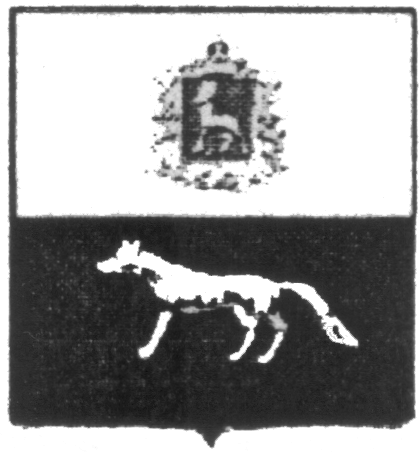 П О С Т А Н О В Л Е Н И Еот  30.11.2016г                     №52О внесении изменений в Приложение к постановлению администрации сельского поселения Черновка муниципального района Сергиевский № 56 от31.12.2015г. «Об утверждении муниципальной программы «Развитие физической культуры и спорта на территории сельского поселения Черновка муниципального района Сергиевский» на 2016-2018гг.В соответствии с Федеральным законом от 06.10.2003 № 131-ФЗ «Об общих принципах организации местного самоуправления в Российской Федерации» и Уставом сельского поселения Черновка, в целях уточнения объемов финансирования проводимых программных мероприятий,Администрация сельского поселения Черновка муниципального района Сергиевский  ПОСТАНОВЛЯЕТ:        1.Внести изменения в Приложение к постановлению администрации сельского поселения Черновка муниципального района Сергиевский № 56 от 31.12.2015г. «Об утверждении муниципальной программы «Развитие физической культуры и спорта на территории сельского поселения Черновка муниципального района Сергиевский» на 2016-2018гг. (Далее - Программа) следующего содержания:       1.1.В паспорте Программы позицию «Источники финансирования» изложить в следующей редакции: «Финансирование Программы осуществляется за счет средств местного и  областного бюджета».        1.2.В паспорте Программы позицию «Объем финансирования» изложить в следующей редакции:        1.3.В разделе 5 Программы позицию «Перечень программных мероприятий» изложить в следующей редакции:        1.4.В разделе 6Программыпозицию «Финансовое обеспечение Программы» изложить в следующей редакции:         Объем финансирования, необходимый для реализации мероприятий Программы составит 347,23514тыс.рублей, в том числе:2016 год – 347,23514 тыс.рублей2017 год – 0,00 тыс.рублей (прогноз)2018 год – 0,00 тыс.рублей (прогноз)          2.Опубликовать настоящее Постановление в газете «Сергиевский вестник».          3. Настоящее Постановление вступает в силу со дня его официального опубликования.И.о.главы сельского поселения Черновка муниципального района Сергиевский                                           М.Р.ПростоваОбъемы финансированияОбъем финансирования2016г.2017г.2018г.всегоОбъемы финансированияМестный бюджет района, тыс. руб.218,884500,000,00218,88450Объемы финансированияОбластной бюджет района, тыс.руб.128,350640,000,00128,35064Объемы финансированияВсего по годам, тыс. руб.347,235140,000,00347,23514Местный бюджет№ п/пНаименование мероприятияПланируемый объем финансирования, тыс.рублейПланируемый объем финансирования, тыс.рублейПланируемый объем финансирования, тыс.рублейИсполнитель мероприятияМестный бюджет№ п/пНаименование мероприятия201620172018Местный бюджет1Организация и проведение спортивных и спортивно-массовых мероприятий и участие в них218,884500,000,00 Администрация сельского поселения ЧерновкаМестный бюджетВсего:218,884500,000,00Областной бюджет2Организация и проведение спортивных и спортивно-массовых мероприятий и участие в них128,350640,000,00Администрация сельского поселения ЧерновкаОбластной бюджетВсего:128,350640,000,00Всего:Всего:Всего:347,235140,000,00